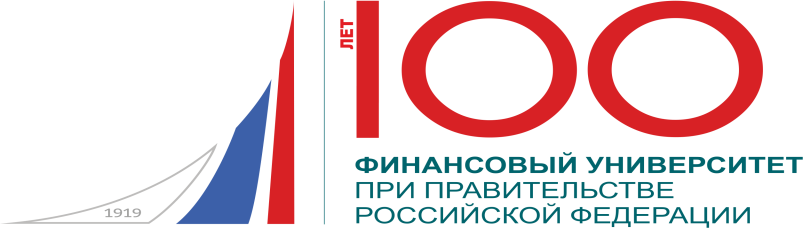 КРУГЛЫЙ СТОЛ«СОЦИАЛЬНЫЕ ПРОБЛЕМЫ  В УСЛОВИЯХ ПАНДЕМИИ  И ИХ ПОСЛЕДСТВИЯ».Место проведения:  Финансовый университет при Правительстве Российской Федерации, Руководитель Кожаринов А.В.Время  и формат проведения: 28 мая 2020, 15-00 онлайн режим на платформе ZOOM Цели и задачи круглого стола – конструктивное обсуждение задач и механизмов в решении экономических и социальных проблем мирового сообщества в условиях пандемии, вопросов развитие сетевого взаимодействия образовательной среды, проблемы социальной изоляции и адаптации обучающиеся в новых условиях онлайн-реальности, а также решение социальных вопросов. Ответственные организаторы  за проведение:Фирсова И А  - зам начальника Управления ВР, профессор кафедры «Логистика и маркетинг»  Юдина Н.В. – зам проректора по работе с филиалами Киселева В.С. - Главный специалист группы по работе со студенческим самоуправлениемНа обсуждение круглого стола  выносятся вопросы:Сетевое общество как социальная реальность в условиях пандемииЦифровое пространство: ожидания, возможности, риски, угрозы.Социальная изоляция социальной адаптации обучающихся   как психосоциальная проблема в сфере образования в условиях пандемииПроблемы социально-воспитательной работы в общежитияхМодераторы:Кожаринов Александр Владимирович Фирсова Ирина АнатольевнаВступительное слово Кожаринов Александр Владимирович – проректор по социальной и воспитательной работе, к.э.н., доцентФинансовый университетПленарные доклады Ансори Муаззам Кудратзода - ректор , д.п.н., профессорТаджикский педагогической институт в г.ПенджикентеТема: Цифровое сотрудничество ВУЗов Республики Таджикистан и России Сапарова Наталия - председатель Всеславянского союза Греции, руководитель школы "Славянка".,Всеславянский союз Греции
Тема: Социальные проблемы  в условиях пандемии  и их последствия для мираМайер Наталья Сергеевна - Заместитель директора по учебно-методической работеСанкт-Петербургский филиал Финансовый университет Тема: Опыт выявления  первостепенных  проблем в вузе в условиях пандемии Колтакова Елена Викторовна - Проректор по учебно-воспитательной работе к.п.н., доцент Государственный институт русского языка им. А.С. Пушкина,Тема Сетевые образовательные программы для иностранных студентовСафронова Наталья Борисовна – доцент кафедры «Управление бизнес-процессами» Институт отраслевого менеджмента, РАНХиГС, к.э.н.,Тема: Цифровое пространство. Опыт организации проектной работы в цифровом пространстве Сочнев Сергей Дмитриевич - Генеральный директор ООО «Феникс Образование»Тема: Сетевое общество как социальная реальность в условиях пандемии. Как перенести проектную работу в онлайн?»Мандыч Ирина Александровна - доцент кафедры менеджмента Института ИНТЕГУ,  РТУ МИРЭА, к.э.н., доцентБыкова Анна Викторовна доцент кафедры менеджмента Института ИНТЕГУ,  РТУ МИРЭА, к.э.н., доцентСовместный докладТема доклада Современные инструменты ИКТ при реализации взаимодействия участников учебного процесса в дистанционном форматеКолганов Евгений Алексеевич - Ведущий программист отдела информационно-коммуникационных технологий, , канд. социол. наук, доцент Уфимский филиал Финансовый  университетЛехмус Михаил Юрьевич - Доцент, канд. техн. НаукУфимский филиал Финансовый  университет Совместный доклад Тема: Цифровая трансформация учебного процесса в условиях пандемии. Опыт работы Уфимского филиала Финансового университетаОстровская Наталья Вячеславовна - доцент кафедры "Менеджмент, к. полит.н., доцентСанкт - Петербургский филиал, Финансовый университет Тема: Социально-экономический иммунитет высшего учебного заведения.Вертакова Юлия Владимировна Директор, д-р экон. наук, профессорКурский филиал,  Финансовый университет Тема: Covid-19 как триггер социальных измененийКороль Юлия Юрьевна – Начальник Управления социальной работы, Финансовый университетТема: Социальная  адаптация обучающихся  в условиях пандемииШестаев Николай Трофимович – Начальник Управления внеаудиторной работы, Финансовый университет, к.ю.н., доцентТема: Организация социально-воспитательной работы в общежитиях в  условиях пандемииИзгородин Юрий Анатольевич - Главный специалист Спортивного клуба, Финансовый УниверситетТема доклада Сетевое общество как социальная реальность в условиях пандемии: Возможности изучения и контроля физической активности студентов в условиях пандемии, с помощью применения различных программ измерения активности, загружаемых на гаджеты студентов.Фирсова Ирина Анатольевна – профессор кафедры «Логистика и маркетинг», зам начальника Управления ВР , Финансовый университетТема: Формирование компетенций использования цифровых технологий в образовательном процессе в условиях пандемии   Савгиря Елена Юрьевна-  Воспитатель общежития, к.э.н.,  доц., Финансовый университет Тема Культура общения со студентом в цифровом пространствеУчастники дискуссии Аксененко Светлана Владимировна – заместитель директора Руководитель  направления "Международная Деятельность", координатор проекта по повышению фин.грамотности, куратор Распределенного Лицея НИУ ВШЭ
и профильного образования ГБОУ Школа1409Алексеева Римма Анатольевна – зам. директора по учебно-воспитательной работе , Звенигородской филиал Финансового университета Аханов Бахтияр Файзуллаевич - старший преподаватель кафедры «Общей педагогики», к.п.н. Университет «Сырдария», КазахстанБалова Сюзана Лядиновна – доцент кафедры «Логистика и маркетинг»Финансовый университет, к.э.н., доцентТема дискуссии: Цифровое пространство: ожидания, возможности, риски, угрозы Технологическая пандемия: риски и перспективыБалинкевич Елена Васильевна – преподаватель, Звенигородской филиал Финансового университетаБыкова Анна Виткоровна – доцент кафедры,  МИРЭА — Российский технологический университет,  к.пс.н., Тема: Психологические особенности восприятия  информации в дистанционных коммуникацияхБайжанова Жумаш Габдулловна - Ведущий специалист факультета Экономика и управление, Омский филиал Финансового университета,  магистр педагогикиВоронкина Людмила Валентиновна Начальник группы по работе со студенческим самоуправлением, к.пед.н., доцент Финансовый университет,Гоголев Алексей Михайлович - Директор филиала, Пермский филиал Финансовый университет, к.ю.н., доцентГрузина Юлия Михайловна - Доцент Департамента менеджмента Финансовый университет, к.э.н, доцентТема: Генезис управления человеческим капиталом в условиях системных преобразований инновационной образовательной средыДзилихова Людмила Феликсовна - Заместитель директора по учебно-воспитательной работе, Владикавказский филиал, Финансовый университет, к.пед.н., Журавлева Татьяна Айдыновна – доцент кафедры менеджмент Поволжский государственный университет сервиса, Тольятти Кузнецов Геннадий Васильевич- Директор, Тульский филиал Финпансовый университет,  к.ф-м.н., доцентКорнеева Елена Николаевна Заведующий кафедрой связей с общественностью, ЧОУ ВО «Тольяттинская академия управления»,  к.э.н., доцентТема дискуссии : Цифровое пространство: ожидания, возможности, риски, угрозы. Цифровые компетенции педагога высшей школыКифа Людмила Леонидовна – доцент кафедры менеджмент, Тольяттинский Государственный университет, к.п.н., доцентКондратьева Дарья Сергеевна – методист, Звенигородской филиал Финансового университетаКонорева Татьяна Васильевна  - Декан факультета Экономика и управление Омского филиала, Финансовый университ, канд. экон. наук, доцентЛукина Елена Викторовна - заместитель директора по учебно-методической работе, Алтайский филиал Финансового университета, к.э.н., доцентМакаренко Ольга Викторовна – зам. директора по учебно-производственной работе, Звенигородской филиал Финансового университетаМясищева Елизавета Романовна - Зав.уч. лабораторией,  Финансовый университетНечаев Игорь Владимирович – преподаватель, Звенигородской филиал Финансового университетаНечаева Людмила Николаевна – директор филиала, Звенигородской филиал Финансового университетаОзерова Татьяна Сеитовна – доцент кафедры «Технологии производства пищевой продукции и организация общественного питания», Тольяттинский государственный университет  Орловцева Оксана Михайловна -    зав. кафедрой менеджмент и маркетинг, Калужский филиал, Финансовый университет,  Пирогова Татьяна Эрнестовна -  директор Калужского филиала, Финансовый университет,  Писарик Оксана Ивановна -  преподавательНИУ МГСУТема: Проблема организации и адаптации электронных образовательных ресурсов в рамках обучающей виртуальной среды в условиях пандемииПавлова Оксана Александровна – преподаватель, Звенигородской филиал Финансового университетаРубцова Елена Александровна-  Руководитель группы технической поддержки Бузулукский филиал Финансового университетаРустамова Нателла Сабир кызы - Воспитатель общежития,  Финансовый университетРешетова Наталья Викторовна – воспитатель общежития , Финансовый университет Сокирко Маргарита Александровна – методист, Звенигородской филиал Финансового университетаСергеева Наталья Юрьевна - Заместитель директора по УВР, Бузулукский филиал Финансового университета, к.э.н. доцент Студеникина Татьяна Вениаминовна – преподаватель, Звенигородской филиал Финансового университетаСафронова Екатерина Александровна воспитатель общежития Финансовый университетТретьякова Татьяна  Петровна - Заведующий кафедрой, Тольяттинский государственный университет к.пед.н, доцент Тимофеева Елена Александровна - Ведущий научный сотрудник НИЦ-2, Научно-исследовательский институт ФСИН России, д.п.н.,  доцентТема: Проблемы социально-психологической адаптации обучающихся в условиях пандемииХаиров Бари Галимович-  Главный научный сотрудник Института исследований международных экономических отношений, Финансовый университет, д.э.н.,доцент Тема дискуссии: Цифровое пространство: ожидания, возможности, риски, угрозы. Цифровой моноуниверситет стран ЕАЭС – альтернатива сетевого взаимодействия образовательной средыХаирова Саида Миндуалиевна -  Заведующая кафедрой управления качеством и производственными системами, Сибирский государственный автомобильно-дорожный университет (СибАДИ), д.э.н.,  профессор Тема: Проблемы социальной адаптации обучающихся  в условиях пандемии.  Совершенствование подходов при формировании компетенций у обучающихся.Храмихина Наталья Владимировна-  Руководитель центра социальной и воспитательной работы, Красноярский филиал Финансового университетаЧачилло Елена Викторовна-  специалист Смоленский филиал Финансовый университет,  Чистякова Елена Вячеславовна – зам. директора по УМР, Звенигородской филиал Финансового университетаШацкая Ирина Вячеславовна - Заведующий кафедрой менеджмента, кандидат экономических наук, доцент ФГБОУ ВО «МИРЭА – Российский технологический университет» Тема :Потенциальные позитивные последствия организации образования в условиях пандемииШелковникова Анна Сергеевна -  Помощник директора Уральский филиал , Финансовый университет Штанова Ксения Алексеевна - Младший научный сотрудник Международного центра развития инноваций и студенческих инициатив Финансовый университет Тема:Маркетинг в цифровом пространстве: проблемы и решенияШерстюк Наталья Александровна – воспитатель УБК, Финансовый университетЮрина Наталья Александровна – преподаватель, Звенигородской филиал Финансового университета